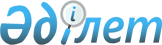 О внесении изменения в решение маслихата от 29 декабря 2014 года № 290 "Об определении размера и порядка оказания жилищной помощи в Житикаринском районе"
					
			Утративший силу
			
			
		
					Решение маслихата Житикаринского района Костанайской области от 30 ноября 2023 года № 83. Зарегистрировано в Департаменте юстиции Костанайской области 4 декабря 2023 года № 10105-10. Утратило силу решением маслихата Житикаринского района Костанайской области от 29 апреля 2024 года № 158
      Сноска. Утратило силу решением маслихата Житикаринского района Костанайской области от 29.04.2024 № 158 (вводится в действие по истечении десяти календарных дней после дня его первого официального опубликования).
      Житикаринский районный маслихат РЕШИЛ:
      1. Внести в решение Житикаринского районного маслихата "Об определении размера и порядка оказания жилищной помощи в Житикаринском районе" от 29 декабря 2014 года № 290 (зарегистрировано в реестре государственной регистрации нормативных правовых актов под № 5348) следующее изменение:
      пункт 5 приложения 1 к указанному решению изложить в новой редакции:
      "5. Выплата компенсации повышения тарифов абонентской платы за оказание услуг телекоммуникации социально-защищаемым гражданам осуществляется в соответствии с Приказом Министра цифрового развития, инноваций и аэрокосмической промышленности Республики Казахстан от 28 июля 2023 года № 295/НҚ "Об определении размера и утверждении Правил компенсации повышения тарифов абонентской платы за оказание услуг телекоммуникаций социально защищаемым гражданам".".
      2. Настоящее решение вводится в действие по истечении десяти календарных дней после дня его первого официального опубликования.
					© 2012. РГП на ПХВ «Институт законодательства и правовой информации Республики Казахстан» Министерства юстиции Республики Казахстан
				
      Председатель Житикаринского районного маслихата 

Н. Уразалинов
